Όνομα:……………………………………………….. Ημερομηνία:…………………………………….Ασκήσεις Ομώνυμα- Παρώνυμα

1) Ποια από τα ζεύγη λέξεων είναι ομώνυμα (Ο) και ποια παρώνυμα (Π);



2) Να κυκλώσω το σωστό τονικό παρώνυμο που δίνεται στην παρένθεση.Οι ……………….. δεν πάνε στον Παράδεισο (αμαρτωλός, αρματολός).Στον πόλεμο τα βουνά είχαν γεμίσει με ……………. . (αμαρτωλός, αρματολός).Τα ………………. των ψαριών χρησιμεύουν σαν πνευμόνια.(βράγχια, βράχια).Το καράβι τσακίστηκε στα …………...(βράγχια, βράχια).Την περίοδο των διωγμών οι χριστιανοί προσεύχονταν σε …………… .(εκατόμβη, κατακόμβη)Οι αρχαίοι Έλληνες πριν από τις εκστρατείες τους θυσίαζαν μια …………. με ζώα .(εκατόμβη, κατακόμβη)Η ……………… του ήλιου είναι σπάνιο φαινόμενο.(έκλειψη, έκθλιψη).Το γραμματικό φαινόμενο της αφαίρεσης ενός φωνήεντος λέγεται …………….(έκλειψη, έκθλιψη).Τρόμαξε και μόνο στη …………..του γκρεμού.(θέα, θεά)Η Αθηνά ήταν μία ………….. του Ολύμπου.(θέα, θεά)Το σπίτι μας έχει μόνο μία…………….. .(κάμαρα, καμάρα)Στην Εγνατία υπάρχει μια αρχαία ……………...(κάμαρα, καμάρα)Μένω στον δεύτερο ……………… της οικοδομής.(οροφή, όροφος)Είναι τόσο ψηλός που νομίζεις θα αγγίξει την ………….(οροφή, όροφος)Κάθε μέρα …………. την τσάντα μου και ……….. το δρόμο του σχολείου.(παίρνω, περνώ)Η ……………. κουζίνα έχει πολύ νόστιμες συνταγές.(πολίτικος, πολιτικός)Αυτός που ασχολείται με την πολιτική λέγεται …………...(πολίτικος, πολιτικός)Οι ποδοσφαιριστές είναι συχνά …………… των μικρών παιδιών.(πρότυπο, πρωτότυπο)Στο Γυμνάσιο θα διαβάζουμε κείμενα από το …………….(πρότυπο, πρωτότυπο)Η εφημερίδα στο εξώφυλλό της έχει πολλές …………… .(στήλη, στύλος)Οι ……………. στις καθολικές εκκλησίες είναι μεγαλοπρεπείς. (στήλη, στύλος)3) Γράφω αν υπογραμμισμένες λέξεις είναι οριστικά και αόριστα άρθρα ή δυνατοί και αδύνατοι τύποι προσωπικών αντωνυμιών:Τον (……………..)τελευταίο καιρό τον (……………..)έχουν χάσει από τα (……………..)μάτια τους.Το (……………..)όραμα για έναν (……………..)καλύτερο κόσμο, εκείνος το (……………..)ενέπνευσε και μαζί με αυτόν (……………..)τον (……………..)ακολούθησαν κι άλλοι πολλοί.Δίνοντας την(……………..) κανάτα στη (……………..)γιαγιά την (……………..)έσπασα.Τις (……………..)έδιωξαν με τις (……………..)κλοτσιές.Έσπασαν τα (……………..)γυαλιά της (……………..)μαμάς, αλλά τα (……………..)έφτιαξα εγώ(……………..). 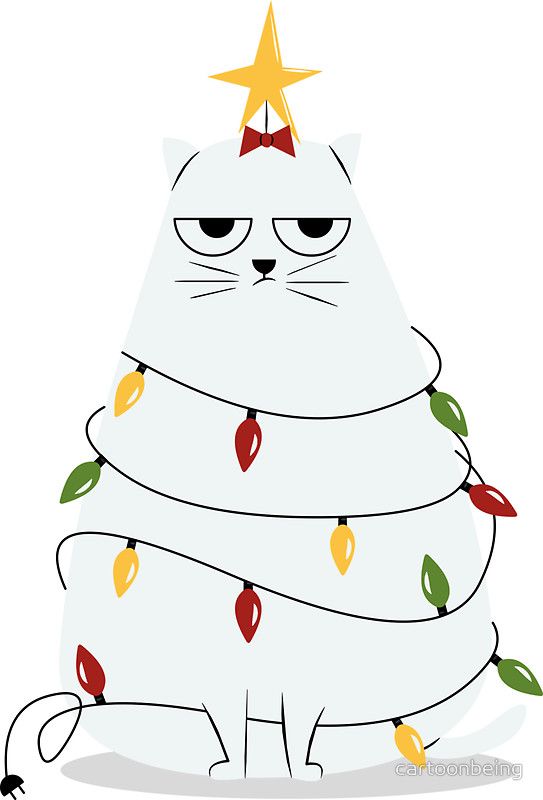 νοίκι - νίκη ................
ωφέλεια - αφέλεια .................
χείλια - χίλια ...................
κύρος - κύριος .................
πιάνω - πιάνο .................λύπη - λείπει .................
πείρα - πήρα .................
πολιτικός - πολίτικος ...............
χορός - χώρος ................... πάλη - πάλι ................